Online Safety Overview - Whole School Overview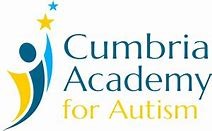 Academic Year 2021-22Autumn 1st Half TermAutumn 2nd Half TermSpring 1st Half Term Spring 2nd Half TermSummer 1st Half TermSummer 2nd Half TermMolesGetting to know our children, familiarising them with school IT and giving access to laptops, iPads, emails, software etc.Self-Image and IdentityOnline RelationshipsOnline ReputationOnline BullyingManaging Online informationHealth, Wellbeing and Lifestyle.Privacy and SecurityCopyright and OwnershipHedgehogsGetting to know our children, familiarising them with school IT and giving access to laptops, iPads, emails, software etc.Self-Image and IdentityOnline RelationshipsOnline ReputationOnline BullyingManaging Online informationHealth, Wellbeing and Lifestyle.Privacy and SecurityCopyright and OwnershipSquirrelsGetting to know our children, familiarising them with school IT and giving access to laptops, iPads, emails, software etc.Self-Image and IdentityOnline RelationshipsOnline ReputationOnline BullyingManaging Online informationHealth, Wellbeing and Lifestyle.Privacy and SecurityCopyright and OwnershipFoxes &  RabbitsGetting to know our children, familiarising them with school IT and giving access to laptops, iPads, emails, software etc.Self-Image and IdentityOnline RelationshipsOnline BullyingOnline ReputationManaging Online informationHealth, Wellbeing and Lifestyle.Privacy and SecurityCopyright and OwnershipBadgersGetting to know our children, familiarising them with school IT and giving access to laptops, iPads, emails, software etc.Self-Image and IdentityOnline ReputationOnline BullyingManaging Online InformationHealth, Wellbeing and LifestyleBatsGetting to know our children, familiarising them with school IT and giving access to laptops, iPads, emails, software etc.Online RelationshipsOnline ReputationOnline BullyingPrivacy and SecurityCopyright and OwnershipOwlsGetting to know our children, familiarising them with school IT and giving access to laptops, iPads, emails, software etc.Self-Image and IdentityOnline ReputationOnline BullyingHealth, Wellbeing and LifestylePrivacy and SecurityOttersGetting to know our children, familiarising them with school IT and giving access to laptops, iPads, emails, software etc.Self-Image and IdentityOnline RelationshipsManaging Online InformationPrivacy and SecurityCopyright and Ownership